  April 2018 AAUW NewsletterLoveland, ColoradoAAUW advances equity for women and girls throughadvocacy, education, philanthropy and research.A note from a co-president…Spring is here and we are budding with some fun and interesting activities!  It’s a good time to invite people we know that may be interested in our group, before we take a break for the summer. The AAUW Colorado State Convention “Exploring Community Involvement and Collaboration” is on April 27-28 at the Hilton Garden Inn in Highlands Ranch.  I will be driving down on Friday, April 27 and will be staying at my son’s home in Highlands Ranch, returning to Loveland after the convention ends on Saturday.  My son is away that weekend so there is room for two more people to stay the night at his house.  If anyone would like to accompany me, please let me know and we will work out the details.  Information about the convention is on the Loveland and Colorado website.  Registration deadline is on April 18, but the soon attendees register the better so that plans can be made accordingly.  There is money in our treasury that can be used to defray registration costs.  Come join me!In April the Scholarship Committee is reviewing and interviewing prospective recipients for 3 $1000 scholarships that will be given at the May 5 luncheon.  The Conversations with Authors committee is at work selecting authors and making arrangements for that event on October 13.  And, of course, our flower sale is May 12.  Lots happening in our Loveland Branch!Added note:  There is an AAUW Regional Conference in Salt Lake City June 22-24 for those of you who may be interested in attending.                         Karla MarroquinApril MeetingNotice that we will be meeting at Sweetheart Winery for our April meeting.  This is at 5500 Highway 34 West in Loveland.  There is a Cowboy Church on the north side of the road and a long driveway that leads to Sweetheart Winery opposite the church on the south side opposite the church.  The meeting will start at 6:30 with a social time until 7:00.  We are very fortunate to have our state president, Amy Blackwell, speaking to us on the topic From Town Hall to the UN and Beyond:  An AAUW Journey.  Ms. Blackwell will tell her multilevel AAUW story to illustrate the many aspects of AAUW’s advocacy approaches and leadership building.Owner of Blackwell Communications LLC and Marketing officer of Monument Pharmacy, Inc., Amy is also Castle Rock’s newest water commissioner and immediate past chair of the Colorado Board of LPC Examiners, one of six mental health regulatory boards in our state.  An avid mountain biker and photographer, Blackwell is also a poet and an independent biologist who travels the globe to assess climate change on wildlife.  Amy has also participated in research delegations to South Africa, Cuba, and China to study gender roles and women’s equity.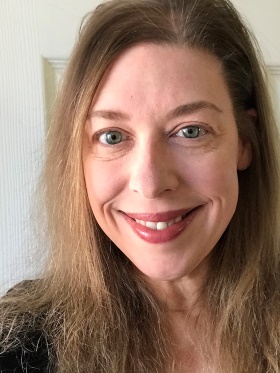 Come and bring a friend.  We cannot bring in outside food but we will purchase a cheese and cracker tray from the Winery and you may purchase wine or soft drinks or there will be free water.  Save the Date of our May Luncheon!Our May 5 luncheon will be at 11:30 am in a separate room at Biaggi’s in Centerra Shopping Center.  There will be $8 dollar entrees and $3.00 salads for the meal.  Drinks and dessserts will be up to each person and a gratuity is expected.  Our speaker will be from the Colorado Women’s Hall of Fame in Colorado.  Also, we will have our scholarship winners there as our guests and will be able to meet them.  Bring a guest and introduce them to AAUW.Flower SaleFlower sale orders have been submitted.  Thanks to all who sold and/or purchased plants.  Pick up your orders on Saturday, May 12 between 10 AM and 1 PM at the home of Wanda Marker, 1431 Allison Drive in Loveland.  Thanks, Wanda, for again volunteering your yard for this fundraiser!  There will be an opportunity to sign up to help with the sale at our April meeting.  If you cannot attend that meeting and would like to help, contact Carol Fortin.Celebration of Life for Averill HaubenYou are invited to the Namaqua Unitarian Universalist Church in Loveland, 745 E. Fifth St at 2 PM on Saturday, May 12 for a celebration of Averill Hauben’s life.  Averill was one of our newer members who died unexpectedly this past October.  With just a small family, this was the earliest they could arrange this service.    This is the same day as our flower sale so if you would like to attend you may want to volunteer for an earlier time at the sale which ends at 1:00.Service for Doris WearSeveral of us attended Doris Wear’s service on 6.  Doris was a 50 year member of AAUW and had been very active in the state organization as secretary and our branch as treasurer and flower sale chairperson until the last four or five years when she had several health problems.  Her son asked that in lieu of flowers donations be made to our scholarship fund.Tender Loving Care NeedsAfter having foot surgery two weeks ago our co-president, Kathy Wilson, is having two cataract surgeries this month.  We are hoping that all goes well for her.  Barbie Clark is recovering from a hematoma on one leg.  Our sympathy goes to Becky Mallory as her mother died recently in Illinois.  If you are aware of people who need our best wishes and attention, let Karla Marroquin know.DuesThe dues for the national AAUW have gone from $49 to $59 dollars so the total dues this year including state ($8) and local ($13) will be $80.  This is the first national increase in ten years.  $56 of your dues are tax deductible.  The fiscal year of AAUW is July 1 to June 30.  Since we do not meet in June you may pay your dues by check and send or give to Karen Danbom at the April meeting or you may pay by credit card online on the aauw.org website.  